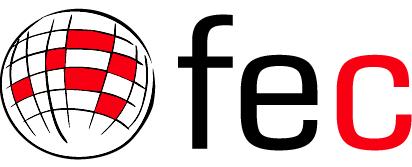 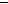 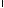 FRANCHISING EXHIBITION CROATIA 2017Sajam franšiza, financijskih i konzultantskih usluga,  7 – 8 lipnja 2017HRVATSKA, OPATIJA, HOTEL KVARNERVAŠA ULAZNICA U SVIJET FRANŠIZNOG POSLOVANJA!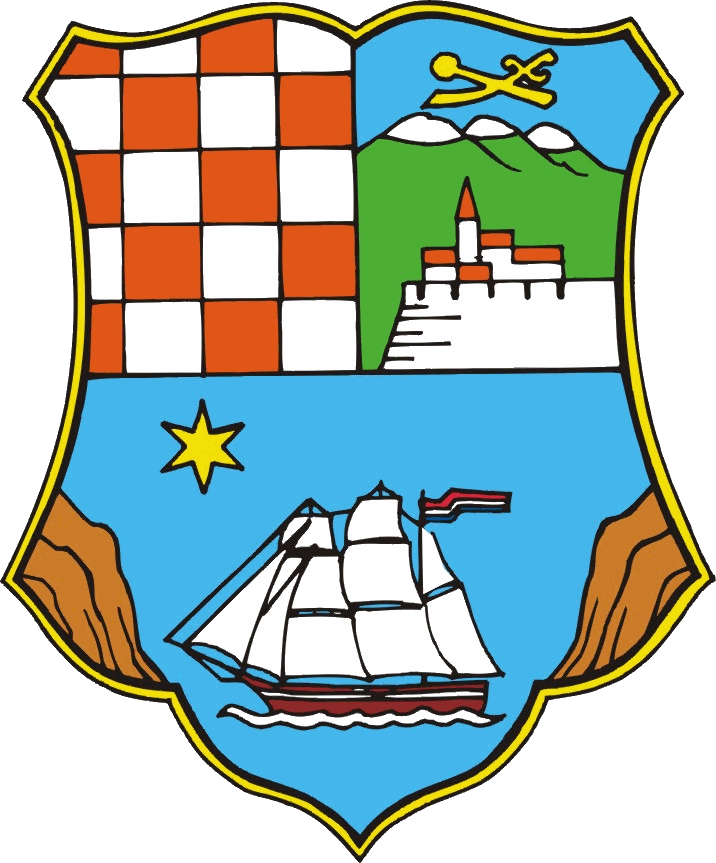 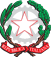 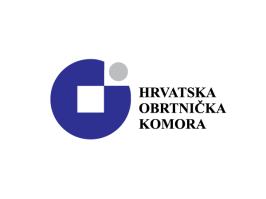 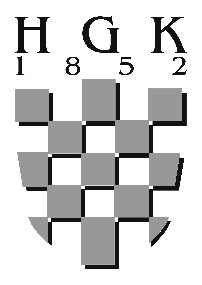 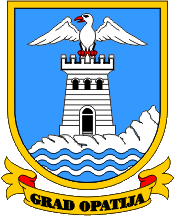 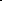 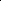 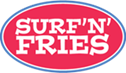 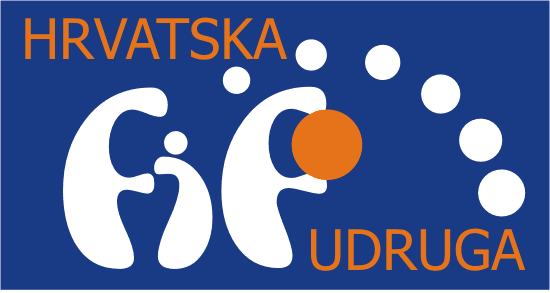 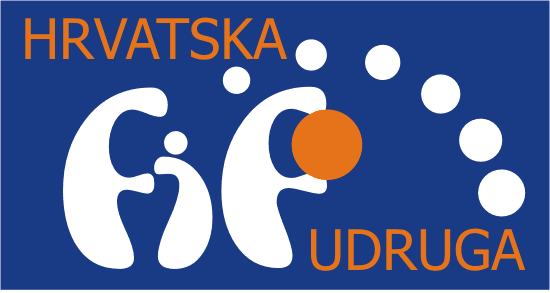 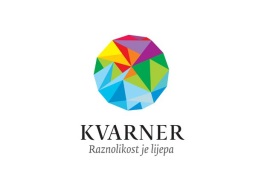 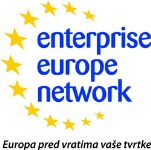 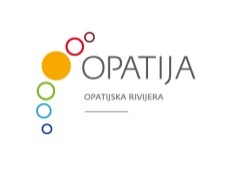 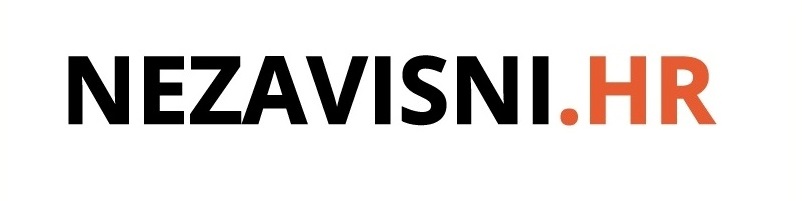 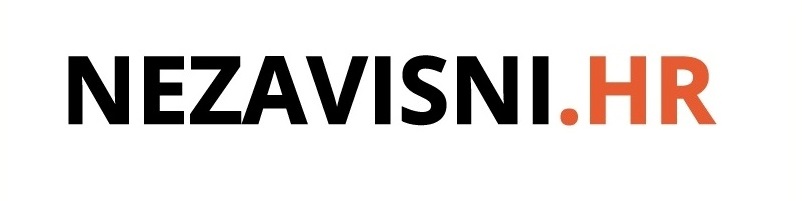 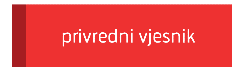 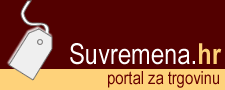 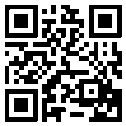                           Hrvatska gospodarska komora – Županijska komora Rijeka, Bulevar oslobođenja 23 • 51000 Rijeka •                                    T: +385 51 209 123 • F: +385 51 216 033 • E: info-fec@hgk.hr • http://fec.hgk.hr/en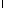 VSTUPENKA DO SVETE FRANCHISINGU! Fair franchising, finančné a poradenské služby                 7 – 8. jún 2017            CHORVÁTSKO, OPATIJA, HOTEL KVARNER

                                              VSTUP ZDARMA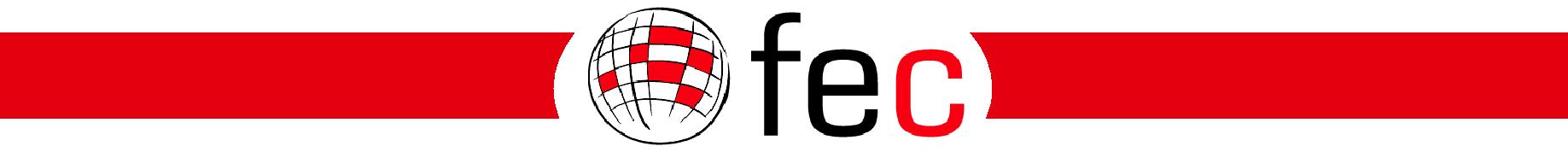 IHRE EINTRITT SKARTE IN DIE WELT DESFRANCHISE-GESCHÄFTS!Messe für Franchising, Finanz- und Unternehmensberatung    7 – 8. Juni 2017KROATIEN, OPATIJA, HOTEL KVARNERVAŠA VOZOVNICA SVETU FRANŠIZNIH POSLOVANJA!Sejem franšiz, finančnih in konzultacijskih storitev7 – 8. junij 2017       HRVAŠKA, OPATIJA, HOTEL KVARNERVSTOP PROSTIL TUO BIGLIETTO D’INGRESSO PER IL MONDODELLE ATTIVITÀ IN FRANCHISING!Fiera di Franchising, Servizi Finanziari e di Consulenza      7 – 8. giugno 2017CROAZIA, ABBAZIA, ALBERGO KVARNEREINTRITT FREI                                                                                   INGRESSO LIBERO